SOLICITUD SUSPENSIÓN TEMPORAL         ANTECEDENTES DEL POSTULANTEANTECEDENTES DEL PERMISODOCUMENTOS ADJUNTOSANTECEDENTES DEL TRÁMITE (MAXIMO 15 DIAS)________________________________                                                                                                             FIRMA DE TITULAR       *LA SOLICITUD DEBE SER INGRESADA CON 15 DIAS HABILES  DE ANTICIPACIÓN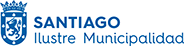 COMPROBANTE DE INGRESOCONSULTAS SOBRE EL PROCESO AL FONO ATENCIÓN 800 20 30 11VACACIONESENFERMEDADNOMBRE COMPLETORUTDOMICILIOCOMUNATELÉFONOCORREO ELECTRÓNICONOTIFICACIÓN Y COMUNICACIÓNNÚMERO PATENTE  UBICACIÓNFOTOCOPIA CÉDULA DE IDENTIDAD VIGENTE POR AMBOS LADOS FOTOCOPIA DE PATENTE VIGENTECARTA QUE JUSTIFIQUE SUSPENSIÓN TEMPORALINFORME MEDICO FECHA DE INICIOFECHA DE TERMINODÍAS SOLICITADOS CON ANTERIORIDADOFICINA DE PARTESGESTIÓN
ADMINISTRATIVA FACTIBILIDAD SOCIALGESTIÓN 
ADMINISTRATIVAID – DOC N°SUSPENSION TEMPORAL PERMISO DE COMERCIO EN BNUP. SUSPENSION TEMPORAL PERMISO DE COMERCIO EN BNUP. NOMBRERUT 